Government of Western Australia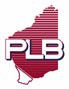 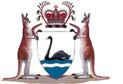 Pastoral Lands Board of Western AustraliaCONFIDENTIALPASTORAL LEASERENT RELIEF APPLICATIONFOR REDUCTION OR WAIVEROF LEASE RENT PAYMENTS DUE TODISASTERMade under section 128 (2) (a) of the Land Administration Act 1997 where the lessee has been adversely affected by drought, fire, cyclone, flood or other disasterApplications can be directed to:E-mail: proposals@dplh.wa.gov.auorWritten applications can be submitted to:Director – Property & Risk ManagementDepartment of Planning, Lands and HeritageLocked Bag 2506  PERTH  WA  6001PLEASE NOTE:•	This form is to be used to request a rent reduction or waiver on invoices for the current (6 month) period only.  If the impacts of the disaster are prolonged further applications for rent reductions or waivers may be accepted.•	Applications for Rent Relief can only be made by the Registered Lessee of the pastoral lease.•	The Pastoral Lands Board may require the applicant to provide further information in addition to that provided on this form.•	The Pastoral Lands Board will make a recommendation to the Minister for Lands. The Minister’s decision in the matter is final.•	Incomplete applications will not be progressed.•	Applicants who knowingly provide false information in order to obtain rent relief through this written application process may be referred to the WA Police Service for prosecution under the Criminal Code Act 1913.2.	THE APPLICANT	Applications can only be made by the registered lessee(s)For INDIVIDUALS (including Partnerships & Sole Traders)For COMPANIES and INCORPORATED ENTITIES3. 	LEVEL OF RENT RELIEF SOUGHT ON CURRENT INVOICE 	Please advise of the proportion of the rent due for the current period you wish to have waived:Please specify disaster:	Flood	Fire	Cyclone	Drought	OtherPlease briefly explain how the specified disaster has affected your property and business:…………………………………………………………………………………………………………………..…………………………………………………………………………………………………………………..…………………………………………………………………………………………………………………..…………………………………………………………………………………………………………………..…………………………………………………………………………………………………………………..…………………………………………………………………………………………………………………..…………………………………………………………………………………………………………………..…………………………………………………………………………………………………………………..…………………………………………………………………………………………………………………..…………………………………………………………………………………………………………………..…………………………………………………………………………………………………………………..…………………………………………………………………………………………………………………..…………………………………………………………………………………………………………………..…………………………………………………………………………………………………………………..5. 	CONSENT AND DECLARATION OF REGISTERED LESSEE 	For the purpose of this application and subsequently while any rent relief is provided by theMinister:•		I/We confirm that I/We are the registered lessee(s) of the pastoral lease that is the subject of this application•	I/WE declare that the information shown in this application, and any subsequently provided, is true and correct.1………………………………………………	………………………………………Name……………………………………………………………………………..	……./……../…….Signature	Date2………………………………………………	………………………………………Name……………………………………………………………………………..	……./……../…….Signature	DateStation Name(s):Pastoral Lease Number(s):SurnameGiven Names (in full)Trading AsAs Trustee ForABNName of CompanyAs Trustee for (if applicable)Trading As:ACNList Directors/Shareholders/Trustees as applicableRegistered Lessee Contact DetailsRegistered Lessee Contact DetailsRegistered Lessee Contact DetailsAddress:Address:Address:Address:Address:Address:Phone:Fax:Mobile:E-mail:E-mail:E-mail:Invoice NumberTotal rent dueAmount you wish waived ($ or %)